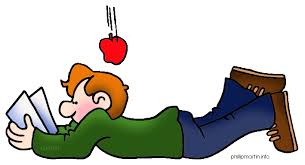 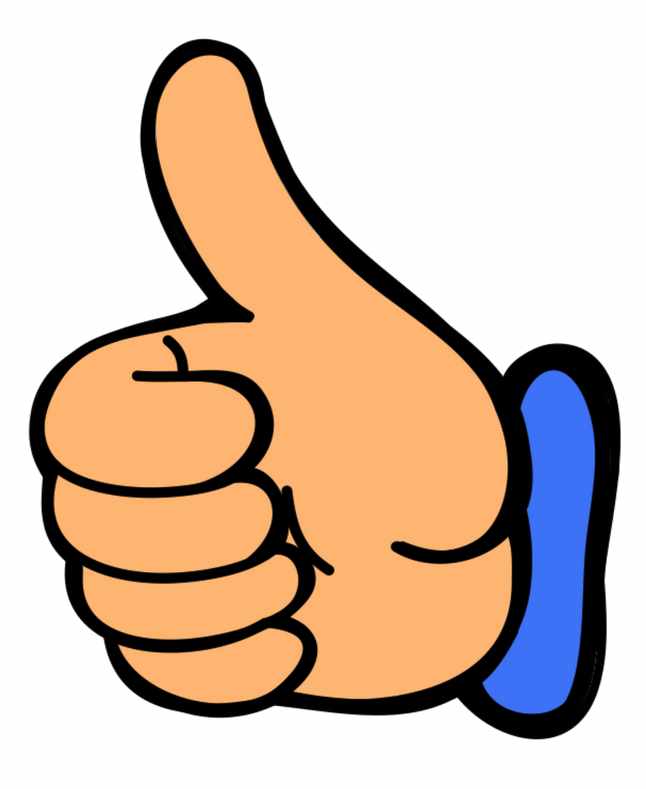 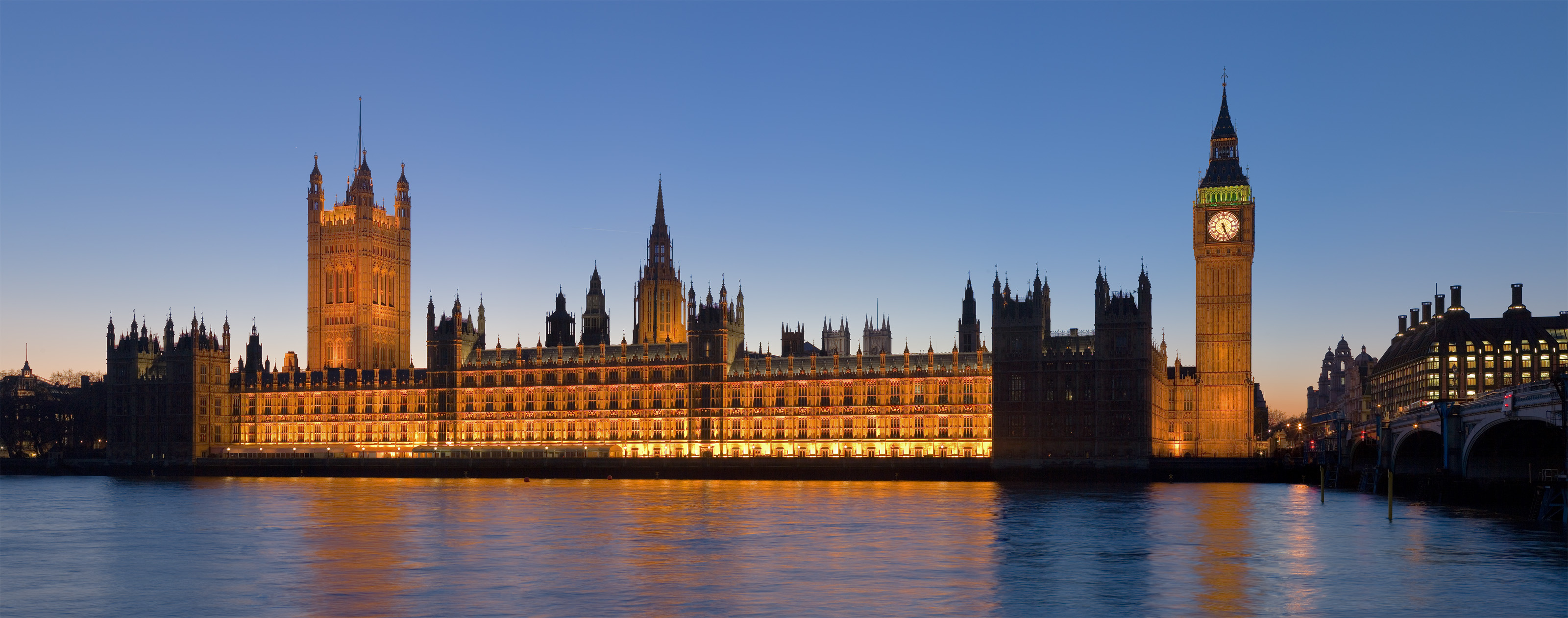 Autumn 2 Newsletter – Year 5Autumn 2 Newsletter – Year 5Autumn 2 Newsletter – Year 5It’s the most wonderful time of the year!We have got lots of exciting things happening in year 5 in the run up to Christmas! It’s the most wonderful time of the year!We have got lots of exciting things happening in year 5 in the run up to Christmas! It’s the most wonderful time of the year!We have got lots of exciting things happening in year 5 in the run up to Christmas! Topic!This half term our topic is ‘Why should the Gunpowder Plot Never be Forgotten?’ We will be learning about the lives of Guy Fawkes, Charles I and Oliver Cromwell, as well as the English Civil War! Topic!This half term our topic is ‘Why should the Gunpowder Plot Never be Forgotten?’ We will be learning about the lives of Guy Fawkes, Charles I and Oliver Cromwell, as well as the English Civil War! PE is still on Tuesdays. Please make sure that your child has their PE kit in school each week. With the weather getting colder children may bring tracksuit tops and bottoms to wear over their school P.E kit. ReadingThis half term our class text is ‘The Butterfly Lion’ by Michael Morpurgo. There are lots more of his books in the reading trolleys. Please remember to encourage your child to regularly change their reading book. ReadingThis half term our class text is ‘The Butterfly Lion’ by Michael Morpurgo. There are lots more of his books in the reading trolleys. Please remember to encourage your child to regularly change their reading book. ReadingThis half term our class text is ‘The Butterfly Lion’ by Michael Morpurgo. There are lots more of his books in the reading trolleys. Please remember to encourage your child to regularly change their reading book. Science!This half term we are looking at ‘Forces’. We will be learning about gravity, air resistance and water resistance. Jodrell BankPlease remember to send back your child’s signed permission slip for our trip to Jodrell Bank if you haven’t done so already. Jodrell BankPlease remember to send back your child’s signed permission slip for our trip to Jodrell Bank if you haven’t done so already. Science!This half term we are looking at ‘Forces’. We will be learning about gravity, air resistance and water resistance. Thank you for your continued support!Thank you for your continued support!